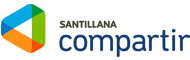 2do. secundariaRETO 1Páginas del 4 a la 11Preguntas:Competencia lectoraPágina 5 y 7Preguntas: 1 a la 11Competencia matemáticaPágina 8 y 11Preguntas: 12 a la 29RETO 2Páginas del 12 a la 19Preguntas:Competencia lectoraPágina 12 y 15Preguntas: 1 a la 11Competencia matemáticaPágina 16 y 19Preguntas: 12 a la 32RETO 3Páginas del 20 a la 27Preguntas:Competencia lectoraPágina 20 y 23Preguntas: 1 a la 12Competencia matemáticaPágina 24 y 27Preguntas: 13 a la 24RETO 4Páginas del 28 a la 35Preguntas:Competencia lectoraPágina 29 y 31Preguntas: 1 a la 14Competencia matemáticaPágina 32 y 35Preguntas: 15 a la 27RETO 5Páginas del 36 a la 43Preguntas:Competencia lectoraPágina 37 y 39Preguntas: 1 a la 9Competencia matemáticaPágina 40 y 43Preguntas: 10 a la 20RETO 6Páginas del 44 a la 51Preguntas:Competencia lectoraPágina 45 y 47Preguntas: 1 a la 9Competencia matemáticaPágina 48 y 51Preguntas: 10 a la 20RETO 7Páginas del 52 a la 59Preguntas:Competencia lectoraPágina 53 y 55Preguntas: 1 a la 12Competencia matemáticaPágina 56 y 59Preguntas: 13 a la 26RETO 8Páginas del 60 a la 51Preguntas:Competencia lectoraPágina 61 y 62Preguntas: 1 a la 6Competencia matemáticaPágina 63 y 64Preguntas: 7 a la 12